Pre-release access list: Insolvency Service Enforcement Outcomes, Q4 2015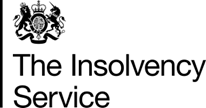 The following post holders are given pre-release access to the statistics up to 24 hours prior to releasePre-release access recipientDepartmentSecretary of StateBISMinister for Small Business, Industry and EnterpriseBISInspector General & Chief ExecutiveInsolvency ServiceTechnical Advisor to Inspector General & Chief ExecutiveInsolvency ServiceDeputy Chief ExecutiveInsolvency ServiceTechnical Advisor to Deputy Chief ExecutiveInsolvency ServiceDirector of External AffairsInsolvency ServiceDirector of Investigation and Enforcement DirectorateInsolvency ServiceTechnical Advisor to Director of Investigation and Enforcement DirectorateInsolvency ServiceBriefing PreparationInsolvency ServiceMedia Relations (x3)Insolvency ServicePress Officer (x2)BISSpecial advisor (x3)BISEconomic advisor to the Secretary of StateBIS